Планирование комплексных занятий консультативного пункта по физическому воспитанию и пальчиковым играм 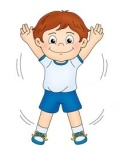 Период проведенияТемы занятийпо неделямПлан комплексного занятия1 неделя«Найдём листочки»-   -   -   -   -   -   -   -   -   -  -  -   -2 неделя«Мяч и ёжик»-   -   -   -   -   -   -   -   -   -  -  -   -3 неделя«На фитболе»-   -   -   -   -   -   -   -   -   -  -  -   -4 неделя«Будем листья собирать»Марш с мамой под музыкуПриветствие «Здравствуйте, ладошки»«Спортивная дорожка»П.и. «Осенние листья»-   -   -   -   -   -   -   -   -   -  -  -   -1. Марш с мамой под музыкуПриветствие «Здравствуйте, ладошки» «Катание мяча по полу и ползание за мячом» «Катиться колючий ёжик», игровой массаж Су Джок «Колючий ёж»-   -   -   -   -   -   -   -   -   -  -  -   -1. Марш и ходьба с высоким подъёмом ног2. Блок п.и. «Ходит ёжик» - три игры3. Комплекс упражнений на фитболе*4. «Что умеют наши ножки?» (Подшивка)-   -   -   -   -   -   -   -   -   -  -  -   -1. Марш и ходьба с высоким подъёмом ног 2. Приветствие «Мы руки поднимаем»3. «Спортивная дорожка»4. П.и. «Осенние листья»1 неделя«Строители»-   -   -   -   -   -   -   -   -   -  -  -   -2 неделя«Домашние животные»-   -   -   -   -   -   -   -   -   -  -  -   -3 неделя              «Колобок»-   -   -   -   -   -   -   -   -   -  -  -   -Неделя«Большие и маленькие мячи»Марш и ходьба на носках«Катание мяча по полу и ползание за мячом» «Строители» - конструктор легоДинамическая пауза «У Медведя дом большой», п.и. «Строим дом»-   -   -   -   -   -   -   -   -   -  -  -   -Марш и ходьба на носкахХодьба по скамейке боком вправо и влево мелками шагами/Ходьба по скамейке вверх и вниз (20-25см.)Домашние животные – «Собачка», «Кошечка»П.и. «Поросёнок», «Корова»-   -   -   -   -   -   -   -   -   -  -  -   -1. Марш и приветствие «Ручками мы хлопаем»2. Комплекс упражнений на фитболе*3. Игровое упражнение «Колобок» (Быстро тесто…)4. Показ настольного театра «Колобок»-   -   -   -   -   -   -   -   -   -  -  -   -1. Марш и приветствие «Ручками мы хлопаем»2. Бросание мяча вперёд, вверх (и взять его с пола)/ Бросание двух   небольших мячей поочередно обеими руками3. «Строители» - конструктор лего4. Динамическая пауза «У Медведя дом большой», п.и. «Строим дом»1 неделя«Поросёнок и корова»-   -   -   -   -   -   -   -   -   -  -  -   -2 неделя«Ёлка»-   -   -   -   -   -   -   -   -   -  -  -   -3 неделя«Скоро Новый год»-   -   -   -   -   -   -   -   -   -  -  -   -неделя    «Праздник»Марш и ходьба с высоким подъёмом ног «Спортивная дорожка»Домашние животные – «Собачка», «Кошечка»П.и. «Поросёнок», «Корова»-   -   -   -   -   -   -   -   -   -  -  -   - 1. Марш и ходьба с высоким подъёмом ног       2. «Катание мяча по полу и ползание за мячом»      3. П.и. «Ёлка» с рассматриванием картины      4. Подвижная игра *4* «Новый год»-   -   -   -   -   -   -   -   -   -  -  -   -Марш и приветствие «Ручками мы хлопаем» Ходьба по скамейке боком вправо и влево мелками шагами/Ходьба по скамейке вверх и вниз (20-25см.)      3. П.и. «Ёлка» с рассматриванием картины      4. Подвижная игра *4* «Новый год»-   -   -   -   -   -   -   -   -   -  -  -   -   «Н  О  В  О  Г  О  Д  Н  И  Й      У  Т  Р  Е  Н  Н  И  К »1 неделя «Зимний день»-   -   -   -   -   -   -   -   -   -  -  -   -2 неделя «Кошки»-   -   -   -   -   -   -   -   -   -  -  -   - 3 неделя «Птицы»-   -   -   -   -   -   -   -   -   -  -  -   - 4 неделя«Зайка и лошадка»1. Марш и ходьба с высоким подъёмом ног 2. Комплекс упражнений на фитболе*3. П.г. «Мы снежок лепили»4. П.г. «Хоть и холодно зимой»-   -   -   -   -   -   -   -   -   -  -  -   -1. Марш и приветствие «Ручками мы хлопаем»2. Ходьба по скамейке боком вправо и влево мелками шагами/Ходьба по    скамейке вверх и вниз (20-25см.)П.и «Кошка с котятами»Подвижная игра «Васька кот»-   -   -   -   -   -   -   -   -   -  -  -   -Марш и ходьба на носкахБросание мяча вперёд, вверх (и взять его с пола)/ Бросание двух   небольших мячей поочередно обеими рукамиП.и. «Сорока-белобока»Подвижная игра «Воробушек» (с.5 «Подборка подвижных игр»)-   -   -   -   -   -   -   -   -   -  -  -   -Шагают дети, идут медвежата, петушки, прыгают зайчата«Кто в сундуке?» П. г. и звукоподражание «Скачут лошадки»Рассмотреть  и назвать части игрушки ЛошадкаПодвижная игра «Заинька» (с.5 «Подборка подвижных игр»)неделя             «Зимушка»-   -   -   -   -   -   -   -   -   -  -  -   -2 неделя   «Мороз – красный нос»-   -   -   -   -   -   -   -   -   -  -  -   -3 неделя         «Мороз и ветер»-   -   -   -   -   -   -   -   -   -  -  -   -4 неделя«В гости к сказке»Шагают дети, идут медвежата, петушки, прыгают зайчата2. Бросание мяча вперёд, вверх (и взять его с пола)/ Бросание двух   небольших мячей поочередно обеими руками3. П.г. «Мы снежок лепили»4. П.г. «Хоть и холодно зимой»-   -   -   -   -   -   -   -   -   -  -  -   -1. Марш и приветствие «Встало солнце»2. Комплекс упражнений с колечками*3. П.и. «На дворе мороз и ветер» (с.7 «Подборка подвижных игр»)4. Подвижная игра «Мороз – красный нос»-   -   -   -   -   -   -   -   -   -  -  -   -Шагают дети, идут медвежата, петушки, прыгают зайчатаСпортивная дорожка3. П.и. «На дворе мороз и ветер» (с.7 «Подборка подвижных игр»)4. Подвижная игра «Мороз – красный нос»-   -   -   -   -   -   -   -   -   -  -  -   -1. Марш и приветствие «Встало солнце»2. Комплекс упражнений с колечками*3. Игровое упражнение «Репка»         4. Показ настольного театра «В гости к сказке»1 неделя«Праздник мам»-   -   -   -   -   -   -   -   -   -  -  -   -2 неделя«Репка»-   -   -   -   -   -   -   -   -   -  -  -   -3 неделя«Васька кот»-   -   -   -   -   -   -   -   -   -  -  -   -4 неделя«Мишки и шишки»У Т Р Е Н Н И К   в честь 8 марта-   -   -   -   -   -   -   -   -   -  -  -   -Шагают дети, идут медвежата, петушки, прыгают зайчата      2. «Катание мяча по полу и ползание за мячом» 3. Игровое упражнение «Репка»          4. Показ настольного театра «В гости к сказке»-  -   -   -   -   -   -   -   -   -  -  -   -1. Марш и приветствие «Встало солнце»2. Комплекс упражнений на фитболе*3. Пальчиковая игра «Есть у киски»4. Подвижная игра «Васька кот»-   -   -   -   -   -   -   -   -   -  -  -   -Марш и приветствие «Это глазки»Ходьба по скамейке боком вправо и влево мелками шагами/Ходьба по скамейке вверх и вниз (20-25см.)Подвижная игра «Игра с Мишкой» (с.11 «Подборка подвижных игр»)Массаж ладошек «Игра с шишками» (с.10 «Подборка подвижных игр»)1 неделя«Мишка и колечки»-   -   -   -   -   -   -   -   -   -  -  -   -2 неделя«Мячики»-   -   -   -   -   -   -   -   -   -  -  -   -3 неделя«Строим дом»-   -   -   -   -   -   -   -   -   -  -  -   -4 неделя  «Все захлопали в ладоши»Марш и приветствие «Это глазки»Комплекс упражнений с колечками*Подвижная игра «Игра с Мишкой» (с.11 «Подборка подвижных игр»)Массаж ладошек «Игра с шишками» (с.10 «Подборка подвижных игр»)-   -   -   -   -   -   -   -   -   -  -  -   -1. Марш и бег с мамой2. Бросание мяча вперёд, вверх (и взять его с пола)/ Бросание двух        небольших мячей поочередно обеими рукамиП.и. «Я мячом круги катаю», подвижная игра «Девочки и мальчики прыгают как зайчики»Инсценировка «Наша Таня громко плачет»-   -   -   -   -   -   -   -   -   -  -  -   -1. Марш и бег с мамой2. Комплекс упражнений с колечками*3. «Строители» - конструктор лего4. Динамическая пауза «У Медведя дом большой», п.и. «Строим дом»-   -   -   -   -   -   -   -   -   -  -  -   -Марш и приветствие «Это глазки»Комплекс «Все захлопали в ладоши»Игровое упражнение «Репка»П.и. «Кот на печи»1 неделя«Прянички»-   -   -   -   -   -   -   -   -   -  -  -   -2 неделя   «Прощай, страна малышек»Марш и бег с мамойКомплекс «Все захлопали в ладоши»Инсценировка «Колобок»П.и. «Прянички»    -   -   -   -   -   -   -   -   -   -  -  -   -З А К Л Ю Ч И Т Е Л Ь Н О Е  ИТОГОВОЕ                                                      П Р А З Д Н И Ч Н О Е   З А Н Я Т И Е